Виджет для размещения на светодиодной композиции «открытка»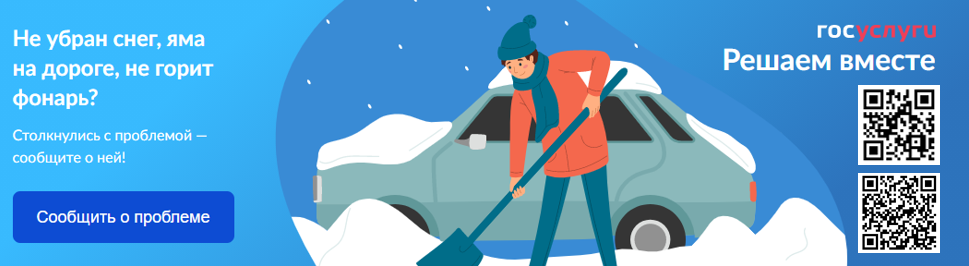 Виджет для размещения в салонах общественного транспорта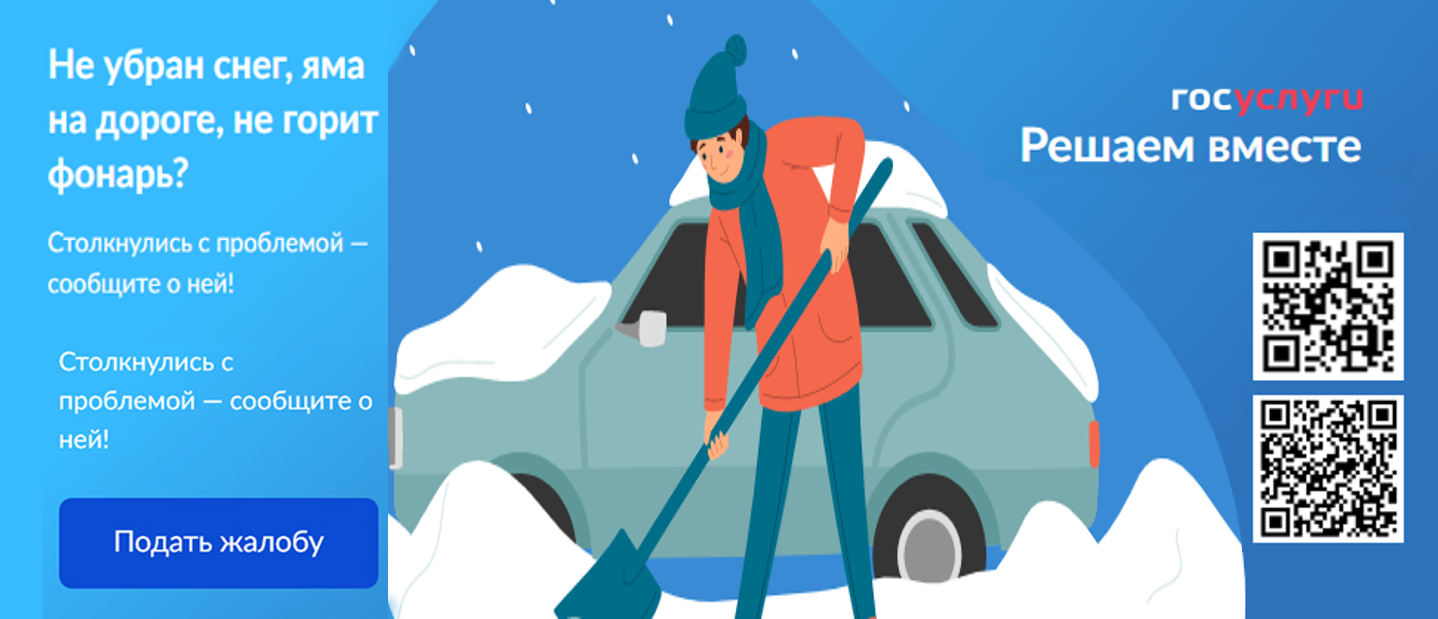 Виджет для размещения в управляющих компаниях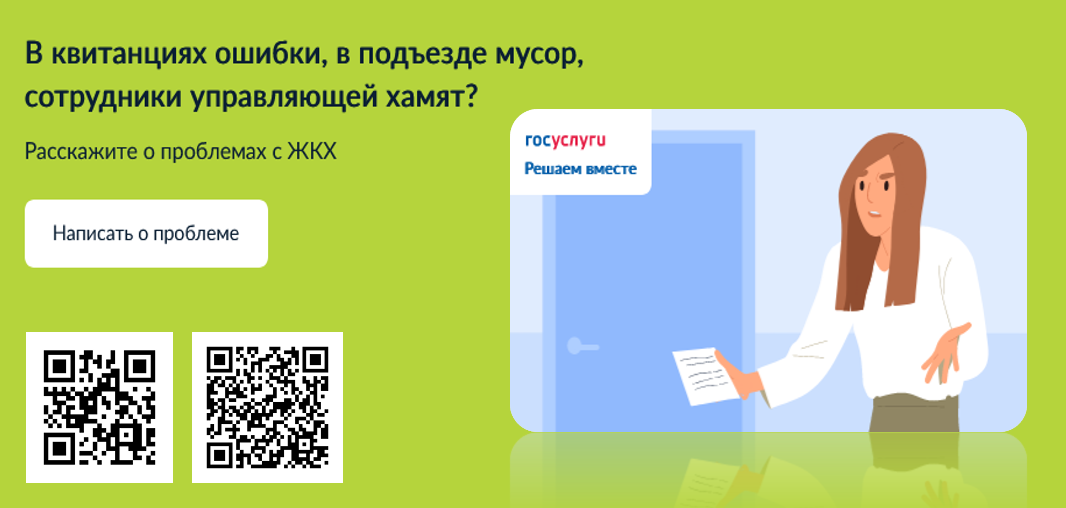 Виджет для размещения в детских садах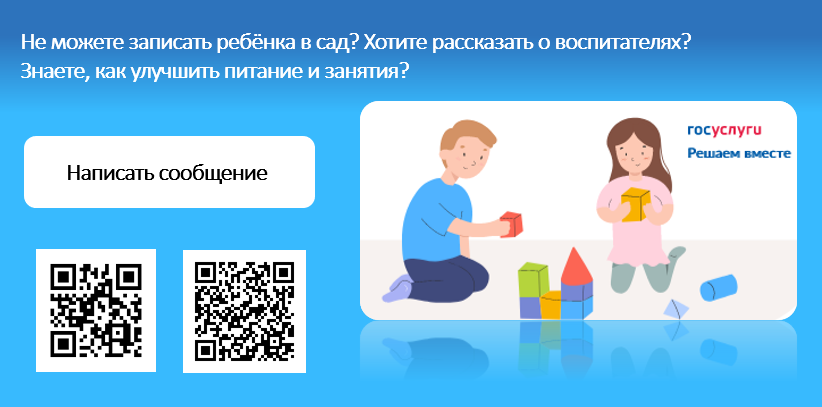 Виджет для размещения в территориальных управлениях, учреждениях социальной защиты населенияВиджет для размещения в школах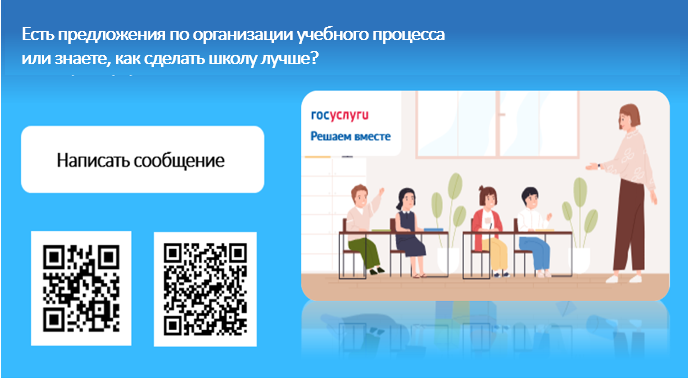 